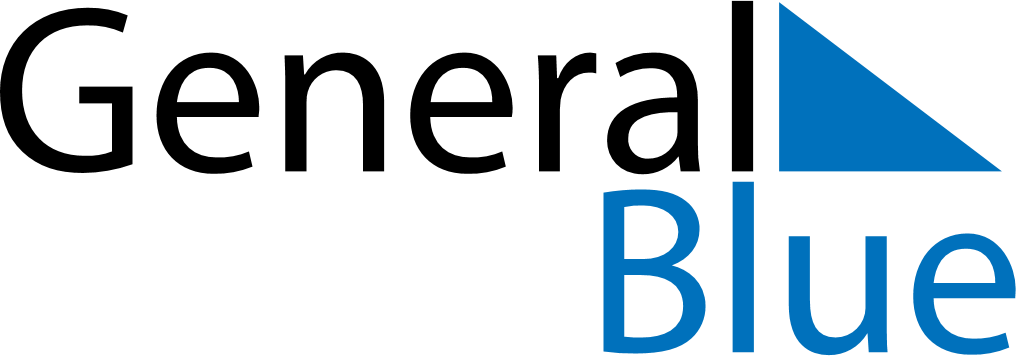 May 2024May 2024May 2024May 2024LesothoLesothoLesothoSundayMondayTuesdayWednesdayThursdayFridayFridaySaturday12334Workers’ Day56789101011Ascension Day12131415161717181920212223242425Africa Day/ Heroes’ Day26272829303131